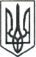 ЛЮБОТИНСЬКА МІСЬКА РАДАХАРКІВСЬКА ОБЛАСТЬСЕСІЯ LXXXI СКЛИКАННЯРІШЕННЯпроєктПро участь у обласному конкурсі мініпроєктів розвитку територіальних громад «Разом в майбутнє» у 2020 році Керуючись законами України «Про місцеве самоврядування в Україні», враховуючи рішення Харківської обласної ради  від 07 грудня 2017 року № 579 -VII «Про затвердження Положення про порядок проведення обласного конкурсу мініпроєктів розвитку територіальних громад "Разом в майбутнє" (зі змінами)» з метою подальшого розвитку місцевого самоврядування, визначення ефективних шляхів вирішення проблем життєзабезпечення Люботинської міської ради, заслухавши інформацію про участь Люботинської міської ради в обласному конкурсі мініпроєктів розвитку територіальних громад «Разом в майбутнє» у 2020 році, Люботинська міська радаВИРІШИЛА:1. Схвалити проєкт «Північна зірка 2» (придбання та встановлення дитячого спортивного майданчика) м. Люботин, пров. Північний та взяти участь в обласному конкурсі мініпроєктів розвитку територіальних громад «Разом в майбутнє» у 2020році.2. В разі перемоги у обласному конкурсі мініпроєктів розвитку територіальних громад «Разом в майбутнє» у 2020 році, передбачити у місцевому бюджеті 2020 року для співфінансування заходів проєкту кошти в сумі 79406,10 (сімдесят дев’ять тисяч чотириста шість) гривень.3. Контроль за виконанням рішення покласти на міського голову Л.ЛАЗУРЕНКА та постійну депутатську комісію з питань планування, фінансів, бюджету, соціально-економічного розвитку та розвитку підприємництва.Міський голова                                                                               Леонід ЛАЗУРЕНКО25 лютого 2020 року    №___________________  